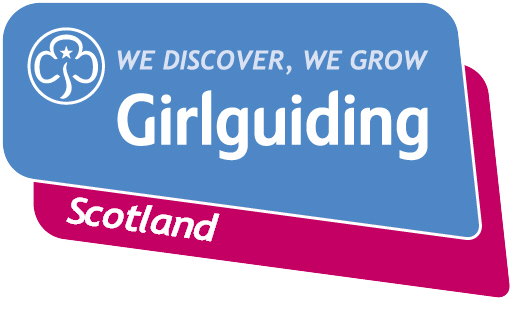 Press ReleaseFOR IMMEDIATE RELEASE<Insert date you send the release out: for example – Monday 17 September 2020><Insert hometown / area eg.> GIRLGUIDING SCOTLAND SUPERSTAR RECEIVES NEW VOLUNTEERING AWARDA Girlguiding Scotland volunteer celebrated achieving Girlguiding Scotland’s Growing Guiding Award which recognises volunteers who have helped the charity achieve their access goals by making a difference in their local community.<Insert name>, <Insert age>, from <Insert area>, was presented with her Growing Guiding award <insert details of presentation eg. alongside other dedicated Girlguiding members from the local area at an event in <XXX>.<Insert name> was nominated by <Insert name> after <insert reasons for nomination and action taken>The next nomination round deadline will be later on this year/month/next year on <insert date>. <Insert name> said: <insert quote speaking about some of the action she took, any challenges she faced and the result of her action>Helping more girls and adults from across Scotland to access the benefits of guiding is key to Girlguiding Scotland’s strategy for 2019-2021. Goals in this area include ensuring every girl and young woman who wants to join guiding in Scotland, whatever their background, will have the opportunity to do so.From adventurous activity to international travel, social action to campaigning, Girlguiding Scotland offers girls and young women aged 5 to 25 a wide range of opportunities to try new experiences, learn new skills and grow in confidence. To find out more about registering your daughter to join the fun and adventure of Girlguiding Scotland visit www.girlguidingscotland.org.uk/get-involved/ - ENDS –Attached is an image of <insert name, unit name with their award>.For further information, please contact <Name, role, on 077 123 4567 or by email at xxxxxx> Notes to editors:About the Growing Guiding award:This new award is for Girlguiding Scotland volunteers who have helped us achieve our access goals by making a difference in their local community. Helping more girls and adults from across Scotland to access the benefits of guiding is key to Girlguiding Scotland’s strategy for 2019-2021.Our ACCESS goals are:Every girls and young woman who wants to join guiding in Scotland will have the opportunity to do soGirls and adults from diverse backgrounds and communities across Scotland will want to join guidingEvery adult volunteer will receive a warm welcome and an induction specific to their roleThe next nomination round deadline is <insert date>. Download the nomination form at <insert link>.About Girlguiding Scotland:Girlguiding Scotland is the leading charity for girls and young women in Scotland, with around 45,000 young members. We build girls’ confidence and raise their aspirations. We give them the chance to discover their full potential and encourage them to be a powerful force for good. We give them a space to have fun. Find out more at www.girlguidingscotland.org.uk 